Choosing an Appropriate Standard Unit Behaviours/StrategiesChoosing an Appropriate Standard Unit Behaviours/StrategiesChoosing an Appropriate Standard Unit Behaviours/StrategiesChoosing an Appropriate Standard Unit Behaviours/StrategiesChoosing an Appropriate Standard Unit Behaviours/StrategiesStudent chooses an object, butstruggles to select an appropriatestandard unit to measure length.“I’ll use metres for the glue stick.”Student selects an appropriatestandard unit to measure length,but chooses the wrong tool.“I chose metres, so I willuse the ruler.”Student selects an appropriatestandard unit and tool to measure length, but cannot justify choice.“I just know metres is whatI should use.”Student selects an appropriatestandard unit and tool to measure length, but cannot justify choice.“I just know metres is whatI should use.”Student successfully selects anappropriate standard unit tomeasure length and justifies choice.“I will use metres because theobject is long.”Observations/DocumentationObservations/DocumentationObservations/DocumentationObservations/DocumentationObservations/DocumentationMeasuring Length in Standard Units Behaviours/StrategiesMeasuring Length in Standard Units Behaviours/StrategiesMeasuring Length in Standard Units Behaviours/StrategiesMeasuring Length in Standard Units Behaviours/StrategiesMeasuring Length in Standard Units Behaviours/StrategiesStudent measures length usingstandard units, but does not lineup the object with the baseline ofthe measuring tool.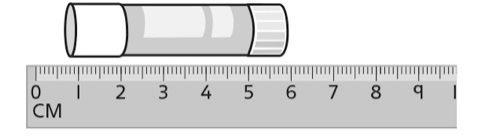 2.  Student measures length usingstandard units, but struggles toiterate the measuring tool.3.  Student measures length usingstandard units, but forgets toinclude the unit when stating themeasure or ignores leftover.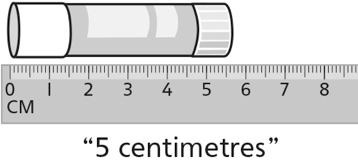 4.  Student successfully measureslength using standard units andincludes units with measures.4.  Student successfully measureslength using standard units andincludes units with measures.Observations/DocumentationObservations/DocumentationObservations/DocumentationObservations/DocumentationObservations/Documentation